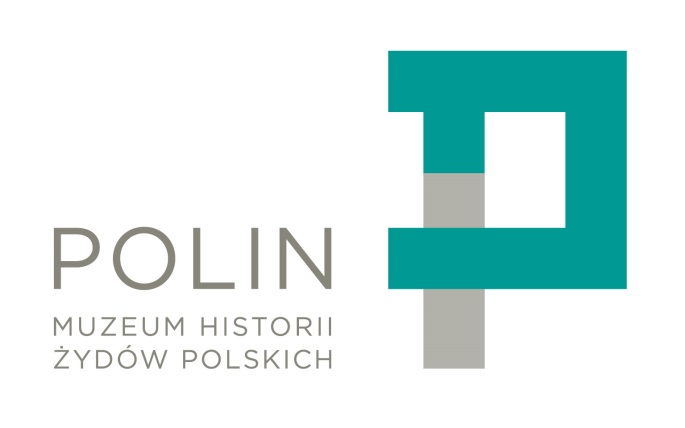 Specyfikacja Istotnych Warunków Zamówienia w postępowaniu o udzielenie zamówienia publicznego prowadzonym w trybie przetargu nieograniczonego na:o wartości szacunkowej zamówienia niższej niż kwota określona w przepisach wydanych na podstawie art. 11 ust. 8 ustawyNazwa i adres Zamawiającego: 
Muzeum Historii Żydów Polskich 
ul. Anielewicza 600-157 Warszawa Znak sprawy: Warszawa, dnia 19 stycznia  2016 r.Rozdział 1
Informacje ogólneZamawiającym jest Muzeum Historii Żydów Polskich z siedzibą w Warszawie (00-157) przy ul. Anielewicza 6, wpisane do rejestru instytucji kultury prowadzonego przez Ministra Kultury i Dziedzictwa Narodowego pod numerem RIK: 89/2014, posiadające NIP 525-234-77-28 i Regon 140313762, zwane dalej „Zamawiającym”.Dane teleadresowe Zamawiającego:adres do korespondencji: ul. Anielewicza 6, 00-157 Warszawa;adres poczty e-mail: przetargi@polin.pl  strona internetowa: www.polin.pl Godziny pracy Zamawiającego: od poniedziałku do piątku (z wyłączeniem dni ustawowo wolnych od pracy) w godzinach od 8:00 do 16:00.Postępowanie o udzielenie zamówienia publicznego prowadzone jest w trybie przetargu nieograniczonego na podstawie przepisów ustawy z dnia 29 stycznia 2004 roku – Prawo zamówień publicznych (tekst jedn. Dz. U. z 2015 r. poz. 2164 z późn. zm.), na podstawie aktów wykonawczych do ustawy oraz w oparciu o postanowienia niniejszej Specyfikacji Istotnych Warunków Zamówienia, zwanej dalej „SIWZ”.Postępowanie prowadzone jest w języku polskim.Rozdział 2 
Opis przedmiotu zamówieniaPrzedmiotem zamówienia jest kompleksowa obsługa transportu jednego obiektu (pręt skręcony przez Ziszę Breitbarta) na trasie Warszawa (Muzeum Historii Żydów Polskich, ul. Anielewicza 6) – New York (YIVO Institute for Jewish Research, 15 West 16th Street, New York/NY 10011). Kompleksowa obsługa obejmuje w szczególności:transport obiektu na terenie RP;transport obiektu poza granicami RP;pakowanie i rozpakowanie;obsługę celną w transporcie krajowym i zagranicznym;przygotowanie dokumentacji związanej z danym transportem.oraz koordynacja w.w. czynności Szczegółowy opis przedmiotu zamówienia zawarty jest w dokumencie stanowiącym załącznik nr 1 do SIWZ. Wspólny Słownik Zamówień (CPV): 60000000-8 Usługi transportowe (z wyłączeniem transportu odpadów). Rozdział 3 
Informacje dodatkowe Zamawiający nie dopuszcza składania ofert częściowych.Zamawiający nie dopuszcza składania ofert wariantowych.Zamawiający nie przewiduje zawarcia umowy ramowej.Zamawiający nie przewiduje przeprowadzenia aukcji elektronicznej.Zamawiający nie przewiduje udzielania zaliczek na poczet wykonania zamówienia.Zamawiający nie przewiduje możliwości udzielenia zamówień uzupełniających, o których mowa w art. 67 ust. 1 pkt 6 ustawy.Zamawiający nie przewiduje zwrotu kosztów udziału wykonawców w postępowaniu o udzielenie zamówienia, z zastrzeżeniem postanowień art. 93 ust. 4 ustawy.Zamawiający nie ogranicza możliwości ubiegania się o zamówienie publiczne tylko dla wykonawców, u których ponad 50% pracowników stanowią osoby niepełnosprawne.Na podstawie art. 36 b ustawy Zamawiający żąda wskazania przez wykonawcę części zamówienia, której wykonanie zamierza powierzyć podwykonawcy oraz podania przez wykonawcę nazw (firm) podwykonawców, na których zasoby wykonawca powołuje się na zasadach określonych w art. 26 ust. 2b, w celu wykazania spełniania warunków udziału w postępowaniu, o których mowa w art. 22 ust. 1. Zamawiający nie zastrzega żadnej części zamówienia, która nie może być powierzona podwykonawcomRozdział 4 
Termin wykonania zamówienia14.03.2016  – wylot z Warszawy do Nowego Jorku16.03.2016 – zwrot obiektu do YIVO Institute for Jewish Research23.03.2016 – wylot z Nowego Jorku do Warszawy Rozdział 5
Warunki udziału w postępowaniu oraz opis sposobu dokonywania oceny spełniania tych warunkówO udzielenie zamówienia mogą się ubiegać wykonawcy, którzy spełniają warunki dotyczące:posiadania uprawnień do wykonywania określonej działalności lub czynności, jeżeli przepisy prawa nakładają obowiązek ich posiadania tj. posiadanie aktualnej licencji zgodnie z ustawą z dnia 6.09.2001 r. o transporcie drogowym (tekst jednolity Dz. U. z 2007 nr 125 poz. 874, z późniejszymi zmianami), na wykonywanie krajowego i międzynarodowego transportu drogowego;posiadania wiedzy i doświadczenia – w celu potwierdzenia spełnienia warunku Wykonawca musi wykazać, że w okresie ostatnich trzech lat przed upływem terminu składania ofert, a jeżeli okres prowadzenia działalności jest krótszy – w tym okresie, wykonał a w przypadku świadczeń okresowych lub ciągłych również wykonuje należycie: co najmniej 3 usługi polegające na transporcie dzieł sztuki o wartości każdego zamówienia nie mniejszej niż 40 000,00 zł brutto (każde zamówienie powinno być wykonane w ramach jednej umowy);dysponowania odpowiednim potencjałem technicznym oraz osobami zdolnymi do wykonania zamówienia tj. dysponowanie samochodem dedykowanym do przewozu obiektów muzealnych (zarówno w kraju jak i za granicą) typu kontener  wyposażonym w izotermiczną zabudowę przestrzeni ładunkowej z urządzeniami klimatyzacyjnymi zapewniającymi utrzymanie przez cały rok stałej temperatury 20ºC, z możliwością zapisu warunków klimatycznych, pneumatycznym zawieszeniem nadwozia, z windami samochodowymi i systemem alarmowym, z możliwością mocowania skrzyń do burt i systemem alarmowym. W samochodzie winno być dodatkowe jedno miejsce dla pasażera – kuriera (pracownik Zamawiającego). sytuacji ekonomicznej i finansowej  tj. posiadanie ubezpieczenia od odpowiedzialności cywilnej w zakresie prowadzonej działalności na kwotę nie mniejsza niż 2 000 000 (słownie: dwa miliony złotych 00/100).Wykonawca może polegać na wiedzy i doświadczeniu, potencjale technicznym, osobach zdolnych do wykonania zamówienia lub zdolnościach finansowych innych podmiotów, niezależnie od charakteru prawnego łączących go z nimi stosunków.W przypadku wykonawców wspólnie ubiegających się o udzielenie zamówienia przynajmniej jeden z wykonawców lub wszyscy wykonawcy łącznie muszą spełniać, warunki określone w ust. 1. O udzielenie zamówienia mogą się ubiegać wykonawcy, co do których brak jest podstaw do wykluczenia z postępowania o udzielenie zamówienia z powodu niespełniania warunków określonych w ustawie.W przypadku wykonawców wspólnie ubiegających się o udzielenie zamówienia w stosunku do żadnego z wykonawców nie może być podstaw do wykluczenia z postępowania.Ocena spełnienia warunków udziału w postępowaniu będzie dokonywana w oparciu o przedłożone przez wykonawców dokumenty i oświadczenia, o których mowa w Rozdziale 6 SIWZ na zasadzie „spełnia/nie spełnia”.Rozdział 6
Wykaz dokumentów i oświadczeń, jakie mają dostarczyć wykonawcy w celu potwierdzenia spełniania warunków udziału w postępowaniuW celu potwierdzenia spełniania przez wykonawcę warunków udziału w postępowaniu, o których mowa w art. 22 ust. 1 ustawy, należy przedłożyć:oświadczenie o spełnieniu warunków udziału w postępowaniu, o których mowa w art. 22 ust. 1 ustawy. Wzór oświadczenia stanowi Załącznik nr 3 do SIWZ;potwierdzenie posiadania uprawnień do wykonywania określonej działalności lub czynności, jeżeli przepisy prawa nakładają obowiązek ich posiadania, tj. aktualną licencji zgodnie z ustawą z dnia 6.09.2001 r. o transporcie drogowym (tekst jednolity Dz. U. z 2007 nr 125 poz. 874, z późniejszymi zmianami), na wykonywanie krajowego i międzynarodowego transportu drogowego;wykaz wykonanych, a w przypadku świadczeń okresowych lub ciągłych również wykonywanych głównych usług w okresie ostatnich trzech lat przed upływem terminu składania ofert, a jeżeli okres prowadzenia działalności jest krótszy – w tym okresie, potwierdzający, że Wykonawca spełnia warunek udziału w postępowaniu dot. wiedzy i doświadczenia określony w Rozdziale 5 ust. 1 pkt 2) SIWZ. Wzór wykazu usług stanowi załącznik nr 5 do SIWZ;opłaconą polisę a w przypadku jej braku inny dokument potwierdzający że jest ubezpieczony od odpowiedzialności cywilnej w zakresie prowadzonej działalności na kwotę nie mniejsza niż 2 000 000 (słownie: dwa miliony złotych 00/100);oświadczenie o dysponowaniu wymaganym przez Zamawiającego, samochodem (dysponowanie zarówno RP jak i USA) dedykowanym do przewozu obiektów muzealnych. Wzór oświadczenia stanowi załącznik nr 3a do SIWZ. W przypadku wykonawców wspólnie ubiegających się o udzielenie zamówienia ww. oświadczenie i dokumenty składa przynajmniej jeden z wykonawców lub wszyscy wykonawcy łącznie.W celu wykazania braku podstaw do wykluczenia z postępowania o udzielenie zamówienia wykonawcy w okolicznościach, o których mowa w art. 24 ust. 1 ustawy, należy przedłożyć:oświadczenie o braku podstaw do wykluczenia z postępowania. Wzór oświadczenia stanowi Załącznik nr 4 do SIWZ;aktualny odpis z właściwego rejestru lub z centralnej ewidencji i informacji o działalności gospodarczej, jeżeli odrębne przepisy wymagają wpisu do rejestru lub ewidencji, w celu wykazania braku podstaw do wykluczenia w oparciu o art. 24 ust. 1 pkt 2 ustawy, wystawiony nie wcześniej niż 6 miesięcy przed upływem terminu składania ofert;informację o tym, że wykonawca nie należy do grupy kapitałowej (oświadczenie zawarte jest w treści Załącznika nr 2 - Wzór formularza ofertowego), a jeżeli wykonawca należy do grupy kapitałowej - listę podmiotów należących do tej samej grupy kapitałowej, o której mowa w art. 24 ust. 2 pkt 5 ustawy; zgodnie z treścią art. 24 ust. 2 pkt 5 ustawy z postępowania o udzielenie zamówienia wyklucza się wykonawców, którzy należąc do tej samej grupy kapitałowej, w rozumieniu ustawy z dnia 16 lutego 2007 r. o ochronie konkurencji i konsumentów (Dz. U. Nr 50, poz. 331, z późn. zm.) złożyli odrębne oferty w tym samym postępowaniu, chyba że wykażą, że istniejące między nimi powiązania nie prowadzą do zachwiania uczciwej konkurencji pomiędzy wykonawcami w postępowaniu o udzielenie zamówienia.W przypadku wykonawców wspólnie ubiegających się o udzielenie zamówienia ww. oświadczenie i dokumenty składa każdy z wykonawców oddzielnie.Jeżeli Wykonawca ma siedzibę lub miejsce zamieszkania poza terytorium Rzeczypospolitej Polskiej, zamiast dokumentu, o którym mowa w ust. 2 pkt 2, składa dokument lub dokumenty wystawione w kraju, w którym ma siedzibę lub miejsce zamieszkania, potwierdzające, że nie otwarto jego likwidacji ani nie ogłoszono upadłości – wystawione nie wcześniej niż 6 miesięcy przed upływem terminu składania ofert – wystawione nie wcześniej niż 6 miesięcy przed upływem terminu składania ofert.Jeżeli w kraju miejsca zamieszkania osoby lub w kraju, w którym wykonawca ma siedzibę lub miejsce zamieszkania, nie wydaje się dokumentów, o których mowa w ust. 3, zastępuje się je dokumentem zawierającym oświadczenie, w którym określa się także osoby uprawnione do reprezentacji wykonawcy, złożone przed właściwym organem sądowym, administracyjnym albo organem samorządu zawodowego lub gospodarczego odpowiednio kraju miejsca zamieszkania osoby lub kraju, w którym wykonawca ma siedzibę lub miejsce zamieszkania lub przed notariuszem – wystawione nie wcześniej niż 6 miesięcy przed upływem terminu składania ofert.Wykonawca może polegać na wiedzy i doświadczeniu, potencjale technicznym, osobach zdolnych do wykonania zamówienia lub zdolnościach finansowych lub ekonomicznych innych podmiotów, niezależnie od charakteru prawnego łączących go z nimi stosunków. Wykonawca w takiej sytuacji zobowiązany jest udowodnić Zamawiającemu, iż będzie dysponował tymi zasobami w trakcie realizacji zamówienia, w szczególności przedstawiając w tym celu pisemne zobowiązanie tych podmiotów do oddania mu do dyspozycji niezbędnych zasobów na potrzeby wykonania zamówienia. Jeżeli z uzasadnionej przyczyny wykonawca nie może przedstawić dokumentów dotyczących sytuacji finansowej i ekonomicznej wymaganych przez Zamawiającego, może przedstawić inny dokument, który w wystarczający sposób potwierdza spełnianie opisanego przez Zamawiającego warunku. Podmiot, który zobowiązał się do udostępnienia zasobów odpowiada solidarnie z wykonawcą za szkodę Zamawiającego powstałą wskutek nieudostępnienia tych zasobów, chyba że za nieudostępnienie zasobów nie ponosi winy.Jeżeli wykonawca, wykazując spełnianie warunków, o których mowa w art. 22 ust. 1 ustawy, polega na zasobach innych podmiotów na zasadach określonych w art. 26 ust. 2b ustawy, Zamawiający, w celu oceny, czy wykonawca będzie dysponował zasobami innych podmiotów w stopniu niezbędnym dla należytego wykonania zamówienia oraz oceny, czy stosunek łączący wykonawcę z tymi podmiotami gwarantuje rzeczywisty dostęp do ich zasobów, żąda przedstawienia stosownych dokumentów dotyczących:1) zakresu dostępnych wykonawcy zasobów innego podmiotu;2) charakteru stosunku jaki będzie łączył wykonawcę z innym podmiotem;3) zakresu i okresu udziału innego podmiotu przy wykonywaniu zamówienia.Oświadczenia wymienione w ust. 1 a) oraz w ust. 2 c) należy złożyć w formie oryginału natomiast pozostałe dokumenty wymienione w ust. 1 i 2 należy złożyć w formie oryginału lub kserokopii poświadczonej za zgodność z oryginałem przez wykonawcę. W przypadku wykonawców wspólnie ubiegających się o udzielenie zamówienia oraz w przypadku innych podmiotów, na zasobach których wykonawca polega na zasadach określonych w art. 26 ust. 2b ustawy, kopie dokumentów dotyczących odpowiednio wykonawcy lub tych podmiotów są poświadczane za zgodność z oryginałem odpowiednio przez wykonawcę lub te podmioty.Rozdział 7Informacja o sposobie porozumiewania się Zamawiającego z wykonawcami oraz przekazywania oświadczeń i dokumentówZ zastrzeżeniem wyjątków określonych w ustawie i SIWZ oświadczenia, wnioski, zawiadomienia oraz informacje Zamawiający i wykonawcy przekazują:pisemnie na adres: Muzeum Historii Żydów Polskich ul. Anielewicza 6, 00-157 Warszawa lub drogą elektroniczną na adres e-mail: przetargi@polin.plJeżeli Zamawiający lub wykonawca przekazują oświadczenia, wnioski, zawiadomienia oraz informacje drogą elektroniczną, każda ze stron na żądanie drugiej niezwłocznie potwierdza fakt ich otrzymania. Wykonawca może zwrócić się do Zamawiającego o wyjaśnienie treści SIWZ. Zamawiający niezwłocznie udzieli wyjaśnień nie później niż na 2 dni przed upływem terminu składania ofert, pod warunkiem że wniosek o wyjaśnienie treści SIWZ wpłynie do Zamawiającego nie później niż do końca dnia, w którym upływa połowa wyznaczonego terminu składania ofert.W celu usprawnienia procedury wyjaśnień treści SIWZ zaleca się przesyłanie plików z pytaniami również w wersji edytowalnych plików na adres poczty e-mail: przetargi@polin.pl Zamawiający umieści treść wyjaśnień na stronie internetowej www.polin.pl bez ujawniania źródła zapytania. Postępowanie oznaczone jest znakiem . Wykonawcy winni we wszelkich kontaktach z Zamawiającym powoływać się na wyżej podane oznaczenie.Jednocześnie Zamawiający informuje, że żadne wyjaśnienie treści SIWZ nie będą dokonywane telefonicznie.Rozdział 8
Wymagania dotyczące wadiumZamawiający nie wymaga od wykonawców wniesienia wadium.Rozdział 9
Termin związania ofertąWykonawca składając ofertę pozostaje nią związany przez okres 30 dni licząc od dnia upływu terminu składania ofert.Rozdział 10
Opis sposobu przygotowywania ofertWykonawca ponosi wszelkie koszty związane z przygotowaniem i złożeniem oferty. Wykonawca może złożyć tylko jedną ofertę.Treść oferty musi odpowiadać treści niniejszej SIWZ.Wskazane jest, aby wszystkie zapisane, zadrukowane strony oferty były kolejno ponumerowane, złączone w sposób uniemożliwiający jej dekompletację.Ofertę należy złożyć w formie pisemnej w języku polskim, trwałą i czytelną techniką biurową.Wszelkie poprawki, zmiany lub wykreślenia w tekście oferty muszą być parafowane i datowane przez osobę upoważnioną do podpisywania oferty.Oferta i oświadczenia muszą być podpisane przez osobę/osoby uprawnione do reprezentowania i składania oświadczeń w imieniu wykonawcy – zgodnie z wpisem do właściwej ewidencji lub rejestru albo przez osobę odpowiednio umocowaną do działania w imieniu wykonawcy.Jeżeli upoważnienie do działania w imieniu wykonawcy wynika z pełnomocnictwa, pełnomocnictwo winno być udzielone (podpisane) przez osobę/osoby uprawnione zgodnie z wpisem do właściwej ewidencji lub rejestru, oraz dołączone do oferty. Pełnomocnictwo musi być złożone w formie oryginału lub kopii potwierdzonej notarialnie. Postanowienie ustępu 8 stosuje się odpowiednio do dalszych pełnomocnictw.Wymagane w SIWZ dokumenty sporządzone w języku obcym muszą być złożone wraz z tłumaczeniem na język polski.Wszystkie strony oferty oraz załączone do niej oświadczenia, tłumaczenia i inne dokumenty, winny być parafowane przynajmniej przez jedną osobę upoważnioną do podpisania oferty. Dotyczy to zarówno oryginałów oświadczeń i dokumentów jak też ich poświadczonych za zgodność z oryginałem kserokopii.Jeżeli według wykonawcy oferta będzie zawierała informacje stanowiące tajemnicę przedsiębiorstwa w rozumieniu przepisów o zwalczaniu nieuczciwej konkurencji (art. 11 ust. 4 ustawy z dnia 16 kwietnia 1993 r. o zwalczaniu nieuczciwej konkurencji (Dz.U. z 2003 r. Nr 153, poz. 1503 ze zm.), dane te należy umieścić w oddzielnej kopercie wewnątrz oferty, opisanej: „Informacje będące tajemnicą przedsiębiorstwa” oraz wskazać numery stron stanowiących tajemnicę przedsiębiorstwa. Zamawiający jednocześnie wskazuje iż to wykonawca, który zastrzega informacje podane w ofercie jako stanowiące tajemnicę przedsiębiorstwa obowiązany jest wykazać, że zastrzeżone przez niego w ofercie informacje stanowią tajemnicę przedsiębiorstwa.Wykonawca zobowiązany jest nie później niż w terminie składania ofert w postępowaniu, zastrzec, że informacje wskazane w ofercie zastrzeżone jako tajemnica przedsiębiorstwa nie mogą być one udostępniane oraz wykazał, iż stanowią one tajemnicę przedsiębiorstwa w rozumieniu ustawy o zwalczaniu nieuczciwej konkurencji. Dla uniknięcia wątpliwości jako tajemnicę przedsiębiorstwa należy rozumieć, nieujawnione do wiadomości publicznej informacje techniczne, technologiczne, organizacyjne przedsiębiorstwa lub inne informacje posiadające wartość gospodarczą, co do których przedsiębiorca podjął niezbędne działania w celu zachowania ich poufności.W innym przypadku wszystkie informacje zawarte w ofercie będą uważane za ogólnie dostępne i mogą być udostępnione pozostałym wykonawcom. Zastrzeżenie informacji, danych, dokumentów lub oświadczeń niestanowiących tajemnicy przedsiębiorstwa 
w rozumieniu przepisów o nieuczciwej konkurencji powoduje ich odtajnienie.Oferta winna zawierać wymagane dokumenty, załączniki, oświadczenia wymienione w niniejszej SIWZ.Jeżeli oferta jest składana przez wykonawców wspólnie ubiegających się o udzielenie zamówienia, wykonawcy ci ponoszą solidarną odpowiedzialność za niewykonanie lub nienależyte wykonanie zobowiązania.W przypadku oferty składanej przez wykonawców ubiegających się wspólnie o udzielenie zamówienia do oferty musi być załączony dokument ustanawiający pełnomocnika wykonawców występujących wspólnie do reprezentowania ich w postępowaniu o udzielenie zamówienia albo reprezentowania w postępowaniu i zawarcia umowy w sprawie zamówienia publicznego. Pełnomocnictwo musi być złożone w formie oryginału lub notarialnie potwierdzonej kopii.Jeżeli oferta jest składana przez wykonawców wspólnie ubiegających się o udzielenie zamówienia, wykonawcy ci ponoszą solidarną odpowiedzialność za niewykonanie lub nienależyte wykonanie zobowiązania.Zaleca się opracowanie pierwszych stron oferty wg załączonego do SIWZ wzoru – Załącznik 2 do SIWZ. Niezastosowanie wzoru określonego w załączniku nie spowoduje odrzucenia oferty, jednakże Zamawiający wymaga, aby w złożonej ofercie znalazły się wszystkie oświadczenia zawarte we wzorze oferty.Ofertę należy złożyć w zaklejonym, nienaruszonym opakowaniu na recepcji Muzeum Historii Żydów Polskich przy ul. Anielewicza 6, 00-157 Warszawa (recepcja  III piętro).Opakowanie (koperta) z ofertą powinno być oznakowane w poniższy sposób: opis zawartości koperty : „, nr postępowania  ,adresat: Muzeum Historii Żydów Polskich, ul. Anielewicza 6, 00-157 Warszawa, nadawca: nazwa, dokładny adres i numer telefonu wykonawcy.UWAGA: Zamawiający nie ponosi odpowiedzialności za otwarcie oferty przed terminem w przypadku nieprawidłowego oznaczenia koperty.Zgodnie z art. 84 ust. 1 ustawy wykonawca może przed upływem terminu składania ofert zmienić lub wycofać ofertę. O wprowadzeniu zmian lub zamiarze wycofania oferty przed ostatecznym terminem składania ofert należy pisemnie zawiadomić Zamawiającego.Zmiany do oferty należy umieścić w oddzielnej, zaklejonej i nienaruszonej kopercie z dopiskiem „Oferta: „, nr postępowania  ADM.271.1.2016 ZMIANA”. Na kopercie musi znajdować się nazwa wykonawcy, dokładny adres i numer telefonu wykonawcy.Wykonawca nie może wycofać oferty i wprowadzić zmian w ofercie po upływie ostatecznego terminu składania ofert.Rozdział 11
Miejsce oraz termin składania i otwarcia ofertMiejsce składania ofert: Muzeum Historii Żydów Polskich przy ul. Anielewicza 6, 00-157 Warszawa (recepcja III piętro).Termin składania ofert: do 29 stycznia 2016 r. do godz. 10:00.Miejsce otwarcia ofert: sala konferencyjna w siedzibie Muzeum Historii Żydów Polskich przy ul. Anielewicza 6, 00-157 Warszawa.Termin otwarcia ofert: 29 stycznia 2016 r. o godz. 10:15.Rozdział 12
Opis sposobu obliczania cenyWykonawca zobowiązany jest podać w formularzu ofertowym cenę brutto.Oferowana łączna cena brutto powinna uwzględniać wszystkie koszty związane z wykonaniem zamówienia. Ewentualne rabaty i upusty muszą być wliczone w oferowaną łączną cenę brutto.Ocenie Zamawiającego podlegać będzie cena brutto oferty. Zaoferowana cena jest stała i nie podlega podwyższeniu w okresie trwania umowy.Rozliczenia między Zamawiającym a wykonawcą prowadzone będą wyłącznie w walucie polskiej.Zamawiający wymaga, aby wszystkie ceny były podane zaokrągleniem do dwóch miejsc po przecinku zgodnie z matematycznymi zasadami zaokrąglania tj.:ułamek kończący się cyfrą od 1 do 4 zaokrąglić należy w dół, ułamek kończący się cyfrą od 5 do 9 zaokrąglić należy w górę.Rozdział 13
Opis kryteriów, którymi Zamawiający będzie się kierował przy wyborze ofertyPrzy wyborze oferty najkorzystniejszej Zamawiający zastosuje następujące kryteria:„Cena” – waga 90 %„Ilość systemów alarmowych w samochodzie przeznaczonym do przewiezienia obiektu” – waga 10%Kryterium „Cena” zostanie ocenione na podstawie podanej przez wykonawcę w ofercie ceny brutto wykonania zamówienia. Ocena punktowa w ramach kryterium ceny zostanie dokonana zgodnie ze wzorem:gdzie:Cmin – oznacza najniższą zaproponowaną cenę,Cbad – oznacza cenę zaproponowaną w badanej ofercie,C – oznacza liczbę punktów przyznanych badanej ofercie.Kryterium: „Ilość systemów alarmowych w samochodzie przeznaczonym do przewiezienia obiektu” zostanie oceniona na podstawie wskazanej w ofercie przez Wykonawcę, ilości systemów alarmowych w samochodzie przeznaczonym do przewiezienia obiektu.Zamawiający wskazuje że samochód (lub samochody, jeżeli Wykonawca przewoził będzie obiekt więcej niż jednym samochodem), musi odpowiadać wymaganym określonym w SIWZ tj. posiadać min. 1 system alarmowy.W sytuacji jeżeli zaoferowano auto/auta posiadać będą 1 system alarmowy, oferta w kryterium „Ilość systemów alarmowych w samochodzie przeznaczonym do przewiezienia obiektu” otrzyma 0 pkt (0%).Z zaoferowanie dwóch i więcej systemów alarmowych, oferta w kryterium „Ilość systemów alarmowych w samochodzie przeznaczonym do przewiezienia obiektu” otrzyma 10 pkt (10%).Za ofertę najkorzystniejszą zostanie uznana ta oferta, która po zsumowaniu liczby punktów uzyskanych we wskazanych wyżej kryteriach uzyska największą liczbę punktów.W przypadku gdy dwie lub więcej ofert uzyska taki sam bilans punktów, zgodnie z art. 91 ust. 4 ustawy, Zamawiający wybierze ofertę z niższą ceną.Rozdział 14
Informacje o formalnościach, jakie powinny zostać dopełnione po wyborze oferty w celu zawarcia umowy w sprawie zamówienia publicznegoUmowę może podpisać w imieniu wykonawcy osoba/y upoważniona/e do reprezentowania wykonawcy wymieniona w aktualnym odpisie z właściwego rejestru albo w aktualnym zaświadczeniu o wpisie do ewidencji działalności gospodarczej lub pełnomocnik, który przedstawi stosowne pełnomocnictwo wraz z ofertą lub przed zawarciem umowy udzielone przez osobę wymienioną w powyższym dokumencie – oryginał dokumentu lub kopia (odpis) poświadczona notarialnie.Jeżeli w przedmiotowym postępowaniu zostanie wybrana oferta wykonawców, którzy wspólnie ubiegają się o udzielenie zamówienia, Zamawiający może żądać (przed podpisaniem umowy) dostarczenie umowy regulującej współpracę tych wykonawców.Rozdział 15
Wymagania dotyczące zabezpieczenia należytego wykonania umowy Zamawiający nie wymaga od wykonawcy wniesienia zabezpieczenia należytego wykonania umowy.Rozdział 16
Istotne dla stron postanowienia, które zostaną wprowadzone do treści zawieranej umowy w sprawie zamówienia publicznegoIstotne dla stron postanowienia umowy stanowią Załącznik nr 6 do SIWZ.Rozdział 17
Pouczenie o środkach ochrony prawnej przysługujących wykonawcy w toku postępowania o udzielenie zamówieniaŚrodki ochrony prawnej zostały określone w Dziale VI ustawy. Środki ochrony prawnej przysługują wykonawcy oraz innemu podmiotowi, jeżeli ma lub miał interes w uzyskaniu danego zamówienia oraz poniósł lub może ponieść szkodę w wyniku naruszenia przez Zamawiającego przepisów ustawy. Środki ochrony prawnej wobec ogłoszenia o zamówieniu oraz specyfikacji istotnych warunków zamówienia przysługują również organizacjom wpisanym na listę, o której mowa w art. 154 pkt 5 ustawy.Wykaz załączników do SIWZ:Załącznik 1 do SIWZ	Szczegółowy opis przedmiotu zamówieniaZałącznik 2 do SIWZ	Wzór formularza ofertowegoZałącznik 3 do SIWZ	Wzór oświadczenia o spełnianiu warunków udziału w postępowaniuZałącznik 4 do SIWZ	Wzór oświadczenia o braku podstaw do wykluczenia z postępowaniaZałącznik 5 do SIWZ	Wzór wykazu usługZałącznik 6 do SIWZ	Istotne postanowienia umowy Załącznik 7 do SWIZ Wytyczne konserwatora Muzeum Historii Żydów Polsich: obchodzenie się z muzealiami, pakowanie i transport                                                                                                                    Zatwierdzam____________________________________________________Warszawa, dnia …………..2016 r.Załącznik 1 do SIWZ  Szczegółowy opis przedmiotu zamówieniTermin realizacji usługi:14.03.2016  – wylot z Warszawy do Nowego Jorku16.03.2016 – zwrot obiektu do YIVO Institute for Jewish Research23.03.2016 – wylot z Nowego Jorku do Warszawy Przedmiot usługi:transport jednego obiektu na trasie Warszawa (Muzeum Historii Żydów Polskich, ul. Anielewicza 6) – New York (YIVO Institute for Jewish Research, 15 West 16th Street, New York/NY 10011)Obiekt: pręt skręcony przez Ziszę BreitbartaOpis obiektu: materiał – metal, wymiary – ok. 17 x 33 x 38 cm, waga – ok. 1 kg. Wartość obiektu: 300 000,00 USDObiekt posiada własne opakowanie: pudło tekturowe o wymiarach ok. 28 x 34 x 43 cm oraz skrzynię drewnianą, wymiary skrzyni: ok. 48 (szerokość) x ok. 62 (wysokość) x ok. 66 (długość) cm, waga skrzyni: 38 kg. Obiekt musi być transportowany we własnym opakowaniu.Cel: zwrot obiektu do właściciela − YIVO Institute for Jewish Research, 15 West 16th Street, New York/NY 10011Usługa obejmuje:-	zapewnianie transport obiektu według wytycznych konserwatora Muzeum Historii Żydów Polskich (Załącznik nr 7);-	zapewnienie specjalistycznych materiałów do pakowania obiektu;-	zapewnienie skrzyni klimatycznej przystosowanej do transportu obiektu;-	pakowanie i rozpakowanie obiektu przez wykwalifikowanych pracowników;-	załadunek i rozładunek skrzyni przez wykwalifikowanych pracowników;-	wykonawca ma obowiązek, przed pakowaniem obiektu osobiście dokonać oględzin i dokonać pomiarów obiektu oraz jego opakowania skrzyni drewnianej, uwzględniając wymagania dotyczące sposobu pakowania;-	zapewnienie transportu obiektu samochodem przystosowanym do przewozu dzieł sztuki na terenie Polski oraz poza granicami Polski (samochód dedykowany do przewozu obiektów muzealnych, zarówno w kraju jak i za granicą, typu kontener wyposażony w izotermiczną zabudowę przestrzeni ładunkowej z urządzeniami klimatyzacyjnymi zapewniającymi utrzymanie przez cały rok  stałej temperatury 20ºC, z możliwością zapisu warunków klimatycznych, pneumatycznym zawieszeniem nadwozia, z windami samochodowymi i systemem alarmowym, z możliwością mocowania skrzyń do burt i systemem alarmowym)W samochodzie winno być dodatkowe jedno miejsce dla pasażera – kuriera (pracownik Zamawiającego). -	zapewnienie transportu lotniczego obiektu na trasie Warszawa–Nowy Jork z towarzyszącym kurierem muzealnym (zapewnienie biletu lotniczego dla kuriera muzealnego w klasie ekonomicznej na trasie Warszawa-Nowy Jork);- 	zapewnienie konwoju podczas wykonywania usługi;-	wszelką obsługę celną w transporcie krajowym i zagranicznym, wymaganą w związku z realizowaną usługą;-	przygotowanie dokumentacji związanej z wymienionym transportem;-	kontakt z YIVO Institute for Jewish Research w celu uzgodnienia adresu doku załadunku oraz w celu uzgodnienie planu zwrotu obiektu;-	w przypadku zajścia konieczności przechowania obiektu podczas wykonywania usługi wykonawca zapewni przechowywanie i magazynowanie obiektu w pomieszczeniach spełniających warunki konserwatorskie oraz zabezpieczonych systemem antywłamaniowym i ochroną fizyczną;-	w przypadku zajścia konieczności zapewnienie noclegu kurierowi muzealnemu podczas przelotu na trasie Warszawa-Nowy Jork;-	zapewnienie kurierowi muzealnemu transportu lotniczego na trasie Nowy Jork-Warszawa (bilet w kasie ekonomicznej);-	  przekazanie zleceniodawcy dokumentacji dotyczącej realizowanej usługi.Transport obiektu musi odbyć się zgodnie z przepisami rozporządzenia Ministra Kultury i Dziedzictwa Narodowego z dnia 2 września 2014 r. w sprawie zabezpieczania zbiorów muzeum przed pożarem, kradzieżą i innym niebezpieczeństwem grożącym ich zniszczeniem lub utratą oraz zgodnie z przepisami rozporządzenia Ministra Kultury i Dziedzictwa Narodowego z dnia 15 maja 2008 r. w sprawie warunków, sposobu i trybu przenoszenia muzealiów.Załącznik 2 do SIWZ Wzór formularza ofertowego_________________ (pieczęć wykonawcy)OFERTAPełna nazwa wykonawcy: ________________________________________________________Siedziba i adres wykonawcy: ____________________________________________________	REGON: _______________________________	 NIP: __________________________________Telefon:	 ______________________________Fax:_________________________________Adres e-mail:	________________________________________________________________	W odpowiedzi na ogłoszenie o wszczęciu postępowania o udzielenie zamówienia publicznego w trybie przetargu nieograniczonego na: „ nr postępowania  oferujemy wykonanie ww. przedmiotu zamówienia zgodnie z wymogami Specyfikacji Istotnych Warunków Zamówienia („SIWZ”) za cenę:Cena ogółem brutto wynosi: …………………………………….………………………………………. zł(słownie złotych ……………………………………………………………………………………………………)Wskazujemy, że samochód(ody) przeznaczone do przewiezienia obiektu posiadać będą ………. system/y alarmowy/e. SAMOCHÓD/ODY MUSZĄ POSIADAĆ MIN. 1 SYSTEM ALARMOWYCeny należy podać z dokładnością do dwóch miejsc po przecinku zgodnie z polskim systemem płatniczymCzęść zamówienia, której wykonanie zamierzamy powierzyć podwykonawcy/com obejmuje (jeżeli dotyczy):………………………………………………………………………………………………………………………………………brak wpisu powyżej oznacza, iż przedmiotowe zamówienie realizowane będzie bez udziału podwykonawcówOświadczamy, że: Zapoznaliśmy się ze specyfikacją istotnych warunków zamówienia (w tym z istotnymi postanowieniami umowy) oraz zdobyliśmy wszelkie informacje konieczne do przygotowania oferty i przyjmujemy warunki określone w SIWZ. Zaoferowana cena brutto oferty za realizację przedmiotu zamówienia, zawiera wszystkie koszty, jakie będzie musiał ponieść Zamawiający z uwzględnieniem podatku od towarów i usług (VAT), ewentualnych upustów i rabatów. Wykonamy przedmiot zamówienia zgodnie z opisem zawartym w Załączniku nr 1 do SIWZ w terminie określonym w Rozdziale 4 SIWZ. Uważamy się za związanych ofertą przez okres 30 dni od upływu terminu składania ofert. W razie wybrania przez Zamawiającego naszej oferty zobowiązujemy się do podpisania umowy na warunkach zawartych w SIWZ oraz w miejscu i terminie określonym przez Zamawiającego. Informacje zawarte na stronach od nr ……….. do nr …………….. stanowią tajemnicę przedsiębiorstwa w rozumieniu przepisów ustawy o zwalczaniu nieuczciwej konkurencji (Dz. U. z 2003 r. Nr 153, poz. 1503 ze zm.).**w przypadku zastrzeżenia części oferty należy wykazać, iż zastrzeżone informacje stanowią tajemnicę przedsiębiorstwa (szczegółowe uzasadnienie zastrzeżenia każdego dokumentu należy dołączyć do oferty Nie należymy do grupy kapitałowej, w rozumieniu ustawy z dnia 16 lutego 2007 r. o ochronie konkurencji i konsumentów (Dz. U. Nr 50, poz. 331, z późn. zm.), o której mowa w art. 24 ust. 2 pkt 5 ustawy Prawo zamówień publicznych.****w przypadku przynależności do grupy kapitałowej punkt ten należy przekreślić lub usunąć i dołączyć do oferty listę podmiotów należących do tej samej grupy kapitałowej.Oferta wraz z załącznikami zawiera ________ zapisanych kolejno ponumerowanych stron._____________________________________(data, imię i nazwisko oraz podpisupoważnionego przedstawiciela Wykonawcy)Załącznik 3 do SIWZ Wzór oświadczenia o spełnianiu warunków udziału w postępowaniu_________________(pieczęć wykonawcy)OŚWIADCZENIE O SPEŁNIENIU WARUNKÓW UDZIAŁU W POSTĘPOWANIU
o których mowa w art. 22 ust. 1 ustawy z dnia 29 stycznia 2004 r. Prawo zamówień publicznychPrzystępując do udziału w postępowaniu o udzielenie zamówienia publicznego na  nr postępowania w imieniu:	(pełna nazwa Wykonawcy)oświadczamy, że na dzień składania ofert spełniamy warunki dotyczące:posiadania uprawnień do wykonywania określonej działalności lub czynności, jeżeli przepisy prawa nakładają obowiązek ich posiadania,posiadania wiedzy i doświadczenia,dysponowania odpowiednim potencjałem technicznym oraz osobami zdolnymi do wykonania zamówienia,sytuacji ekonomicznej i finansowej._____________________________________(data, imię i nazwisko oraz podpisupoważnionego przedstawiciela Wykonawcy)Załącznik 3a do SIWZ Wzór oświadczenia o dysponowani samochodem_________________(pieczęć wykonawcy)OŚWIADCZENIE O SPEŁNIENIU WARUNKÓW UDZIAŁU W POSTĘPOWANIU
o których mowa w art. 22 ust. 1 ustawy z dnia 29 stycznia 2004 r. Prawo zamówień publicznychPrzystępując do udziału w postępowaniu o udzielenie zamówienia publicznego na  nr postępowania w imieniu:	(pełna nazwa Wykonawcy)oświadczamy, że dysponujemy/będziemy dysponować* wymaganym przez Zamawiającego, samochodem dedykowanym do przewozu obiektów muzealnych. _____________________________________(data, imię i nazwisko oraz podpisupoważnionego przedstawiciela Wykonawcy)*odpowiednio skreślićZałącznik 4 do SIWZ Wzór oświadczenia o braku podstaw do wykluczenia z postępowania_________________(pieczęć wykonawcy)OŚWIADCZENIEPrzystępując do udziału w postępowaniu o udzielenie zamówienia publicznego na: „  nr postępowania w imieniu:	(pełna nazwa Wykonawcy)oświadczamy, że na dzień składania ofert brak jest podstaw do wykluczenia z postępowania na podstawie art. 24 ust. 1 ustawy z dnia 29 stycznia 2004 r. Prawo zamówień publicznych, …..………………………………….... 		(data, imię i nazwisko oraz podpisupoważnionego przedstawiciela Wykonawcy)Załącznik 5 do SIWZ Wzór wykazu wykonanych lub wykonywanych usług______________________     (pieczęć wykonawcy)Dot. postępowania o udzielenie zamówienia publicznego w trybie przetargu  nieograniczonego na: „ nr postępowania                                                                                                     ……..………………………………….... 		(data, imię i nazwisko oraz podpisupoważnionego przedstawiciela Wykonawcy)Uwaga:Zamawiający wymaga, aby Wykonawca załączył wykaz wraz z dokumentami potwierdzającymi, że usługi zostały wykonane lub są wykonywane należycie.Zamawiający wymaga, aby Wykonawca wskazał, czy doświadczenie, na które się powołuje jest jego własnym doświadczeniem, czy doświadczeniem innych podmiotów niezależnie od charakteru prawnego łączących go z nimi stosunków i udowodnić Zamawiającemu, iż będzie dysponował zasobami niezbędnymi do realizacji zamówienia, w szczególności przedstawiając w tym celu pisemne zobowiązanie tych podmiotów do oddania mu do dyspozycji niezbędnych zasobów na okres korzystania z nich przy wykonaniu zamówienia. Załącznik 6 do SIWZ Istotne postanowienia umowy§ 1.Przedmiotem umowy jest kompleksowa obsługa transportu zabytkowego obiektu w postaci prętu skręconego przez Ziszę Breitbarta o wartości 300.000 USD (dalej „obiekt”) na trasie Warszawa (Muzeum Historii Żydów Polskich, ul. Anielewicza 6) – New York (YIVO Institute for Jewish Research, 15 West 16th Street, New York/NY 10011), w następujących terminach:14.03.2016  – wylot z Warszawy do Nowego Jorku;16.03.2016 – zwrot obiektu do YIVO Institute for Jewish Research 23.03.2016 – wylot z Nowego Jorku do Warszawy.Kompleksowa obsługa obejmuje w szczególności:Transport obiektu na terenie RP;Transport obiektu poza granicami RP;Zapewnienie transportu kurierowi muzealnemu towarzyszącemu transportowi obiektu na trasie (Warszawa - Nowy Jork - Warszawa);Pakowanie i rozpakowanie;Obsługę celną w transporcie krajowym i zagranicznym;Przygotowanie dokumentacji związanej z danym transportem;Koordynacja ww. czynności.Szczegółowy opis przedmiotu zamówienia określa załącznik nr 1 do umowy. § 2.W przypadku zaistnienia jakiegokolwiek zagrożenia dla przewożonego obiektu Wykonawca zobowiązany jest do natychmiastowego powiadomienia o tym Zamawiającego oraz właściwych organów (policji, straży pożarnej, władz lotniska i innych) oraz zabezpieczenia obiektu i miejsca zdarzenia.Wykonawca zobowiązany jest do informowania Zamawiającego o wszystkich zdarzeniach mających lub mogących mieć wpływ na wykonanie umowy.W trakcie obowiązywania umowy Wykonawca będzie pozostawał w stałym kontakcie z osobami wskazanymi przez Zamawiającego.§ 3.Wykonawca zobowiązany jest do wykonania umowy przy zachowaniu najwyższej staranności wymaganej przy transporcie zabytkowych obiektów muzealnych.Wykonawca ponosi odpowiedzialność za dostarczenie obiektu do miejsca przeznaczenia  w stanie nienaruszonym.Wykonawca ponosi odpowiedzialność za działania i zaniechania własne oraz za działania i zaniechania osób trzecich (podwykonawców), których zaangażuje do wykonania umowy.§ 4.Za wykonanie zamówienia Zamawiający zapłaci Wykonawcy wynagrodzenie brutto w wysokości ……………. zł (słownie złotych: ……………………………………… ……………./100).Kwota określona w ust. 1 obejmuje wszystkie koszty związane z realizacją zamówienia, zgodnie z warunkami określonymi w umowie i załącznikach do umowy.§ 5.Podstawą do wystawienia przez Wykonawcę faktury za realizację umowy jest podpisanie bez zastrzeżeń protokołu odbioru. Wzór protokołu stanowi Załącznik Nr 3 do umowy. Termin płatności wynagrodzenia przez Zamawiającego wynosi do 21 dni od dnia otrzymania prawidłowo wystawionej faktury, po podpisaniu protokołu odbioru bez zastrzeżeń.Płatność będzie dokonywana na rachunek bankowy Wykonawcy wskazany na fakturze.Za termin dokonania płatności uważa się datę wprowadzenia płatności do systemu bankowości elektronicznej przez Zamawiającego.§ 6.Zamawiający może żądać od Wykonawcy zapłaty kar umownych w następujacych przypadkach:z tytułu wypowiedzenia lub odstąpienia od umowy z przyczyn, za które ponosi odpowiedzialność Wykonawca – w wysokości 20% wynagrodzenia określonego w § 4 ust. 1 umowy;z tytułu naruszenia wymagań dotyczących warunków transportu obiektu lub warunków zapewnienia transportu kurierowi muzealnemu - w wysokości 5% wynagrodzenia określonego w § 4 ust. 1;Niezależnie od zastrzeżonych wyżej kar umownych Zamawiający zastrzega sobie prawo do dochodzenia odszkodowania przenoszącego wysokość zastrzeżonych kar umownych.§ 7.W razie zaistnienia istotnej zmiany okoliczności powodującej, że wykonanie umowy nie leży w interesie publicznym, czego nie można było przewidzieć w chwili zawarcia umowy; Zamawiający może od umowy odstąpić w terminie 30 dni od powzięcia wiadomości o tych okolicznościach,Zamawiający może wypowiedzieć umowę bez zachowania okresu wypowiedzenia jeżeli Wykonawca pomimo pisemnego wezwania Zamawiającego, określającego termin usunięcia stwierdzonych naruszeń nie wykonuje umowy zgodnie z jej postanowieniami lub w rażący sposób zaniedbuje lub narusza zobowiązania umowne.§ 8.Zamawiający nie dopuszcza istotnych zmian postanowień zawartej umowy.Wszelkie zmiany i uzupełnienia niniejszej umowy oraz załączników, stanowiących integralną część umowy, wymagają pisemnego aneksu, pod rygorem nieważności.O każdej zmianie adresu Wykonawca zobowiązany jest niezwłocznie powiadomić Zamawiającego w formie pisemnej – pod rygorem uznania za prawidłowo doręczoną korespondencję kierowaną na adres wymieniony w niniejszej umowie.§ 9.Wykonawca umowy zobowiązuje się do bezwzględnego zachowania w poufności wszelkich informacji uzyskanych w związku z wykonaniem umowy, także po zakończeniu realizacji umowy. Obowiązek ten nie dotyczy informacji, co do których Zamawiający ma nałożony ustawowy obowiązek publikacji lub która stanowi informację jawną, publiczną opublikowaną przez Zamawiającego.W przypadku naruszenia zapisów ust. 1 Zamawiający może wypowiedzieć umowę bez zachowania okresu wypowiedzenia.§ 10.Kontakty Zamawiającego z Wykonawcą będą odbywać się telefonicznie lub przy użyciu poczty elektronicznej. W specyficznych sytuacjach, gdzie taki kontakt nie będzie wystarczający Wykonawca będzie zobowiązany do osobistego stawienia się w siedzibie Zamawiającego w celu omówienia z Zamawiającym szczegółów, jeśli Zamawiający uzna to za konieczne.Osobą upoważnioną przez Zamawiającego do podpisywania protokołów odbioru jest ………………………….Nad wykonaniem umowy nadzór ze strony Zamawiającego sprawować będzie ……………………. Nad wykonaniem umowy nadzór ze strony Wykonawcy sprawować będzie: …………………………..O każdej zmianie osób upoważnionych strony poinformują się pisemnie – niezwłocznie po zaistnieniu zmiany.§ 11.W sprawach nieuregulowanych niniejszą umową zastosowanie znajdują przepisy ustawy - Prawo zamówień publicznych (Dz. U. z 2013 r. poz. 907 z późn. zm.), przepisy Kodeksu cywilnego (Dz. U. z 1964 Nr 16 poz. 93) oraz innych właściwych przepisów prawa.Spory wynikłe z umowy, a nierozwiązane polubownie, będą rozstrzygane przez sąd powszechny właściwy miejscowo dla siedziby Zamawiającego.Umowę sporządzono w dwóch egzemplarzach, po jednym dla każdej ze stron.Integralną część umowy stanowią następujące załączniki: Załącznik nr 1 – Szczegółowy opis przedmiotu zamówienia Załącznik nr 2 – Wyciąg z ofertyZałącznik nr 3 – Wzór protokołu odbioru.___________________							___________________
    ZAMAWIAJĄCY						      		WYKONAWCAZałącznik nr 3 do istotnych postanowień umowy WZÓRProtokołu odbioru1. …………………………………………………….…………………………………(nazwa i adres Zamawiającego)potwierdza niniejszym, że wykonana została usługa zgodnie z umową nr ….…………………………Wynik odbioru:Pozytywny*Negatywny* - zastrzeżenia …………………………………………………………..Uwagi dotyczące przedmiotu dostawy:............................................................................................................................................................................................................................................................ (Miejscowość i data).......................................................		.......................................................Przedstawiciel Wykonawcy			Przedstawiciel upoważniony do odbioruUWAGA: Wymaga się wypełnienia wszystkich rubryk protokołuLp.Przedmiot zamówieniaNazwa podmiotu na rzecz którego wykonano zamówieniaWartość zamówienia brutto w złCzas realizacji zamówienia od – do (dd/mm/rrrr)Rodzaj doświadczenia (własne, innego podmiotu)12